Priorities for the WeekWeekly Calendar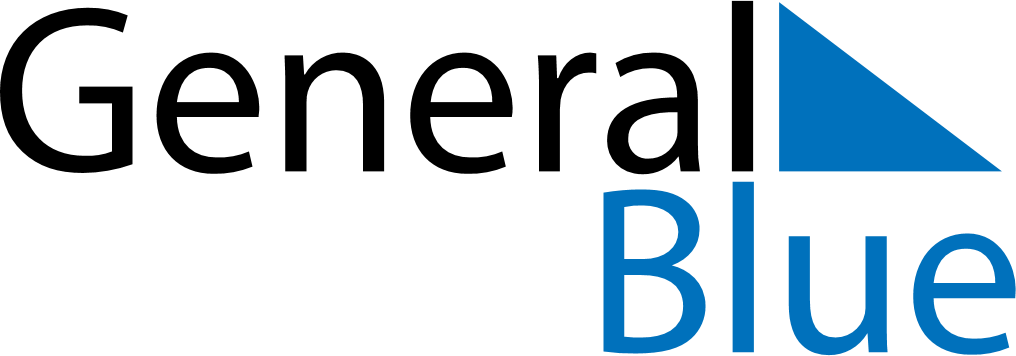 June 22, 2025 - June 28, 2025Weekly CalendarJune 22, 2025 - June 28, 2025Weekly CalendarJune 22, 2025 - June 28, 2025Weekly CalendarJune 22, 2025 - June 28, 2025Weekly CalendarJune 22, 2025 - June 28, 2025Weekly CalendarJune 22, 2025 - June 28, 2025Weekly CalendarJune 22, 2025 - June 28, 2025Weekly CalendarJune 22, 2025 - June 28, 2025SUNJun 22MONJun 23TUEJun 24WEDJun 25THUJun 26FRIJun 27SATJun 286 AM7 AM8 AM9 AM10 AM11 AM12 PM1 PM2 PM3 PM4 PM5 PM6 PM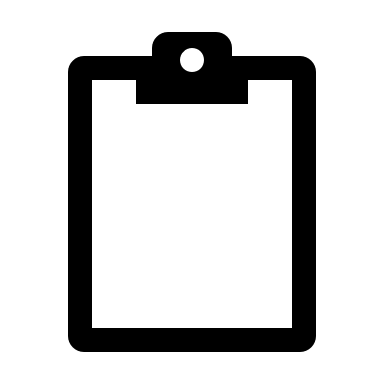 